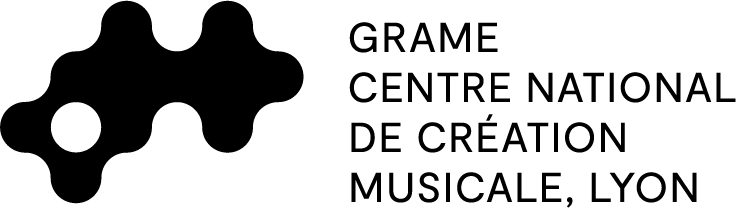 Fiche de candidature / Information formLIPS 2023Nom / Last Name:Prénom / First Name:Date de naissance / Date of birthLieu de naissance / Place of birth:Nationalité / Nationality :Situation (préciser si intermittent du spectacle, demandeur d’emploi, étudiant) / Professional Situation : Adresse  / Address Code postal / Zip code Ville / TownPays / CountryTéléphone / PhoneE-mail : Site internet / Website : Activité artistique / Artistic activity: Niveau d’étude et spécialité / Academic background and level :Etes-vous actuellement étudiant ? Si oui, dans quel établissement ? / Are you currently a student ? If yes, in which school ? Expérience professionnelle / Professional experience : Moins de 5 ans / less than 5 years : Plus de 5 ans / More than five years : 